FORMULARE 	CUPRINS	Formular nr. 1 - Scrisoare de inaintareFormular nr. 2 -  Propunerea financiaraFormular nr. 3 - Declaratie privind respectarea legislatiei privind conditiile de mediu, social si cu privire la relatiile de munca Formularul nr. 4 - Contract de lucrari   Formularul nr. 1SCRISOARE DE INAINTARECa urmare a invitatiei de participare publicata pe www.semlac.ro, in sectiunea dedicata anunturi achizitii publice, privind atribuirea contractului de lucrari, avand ca obiect ,,Lucrari de amenajare drum agricol de acces la platforma de depozitare gunoi de grajd”, noi _____________________________ (denumirea/numele ofertantului) va transmitem alaturat urmatoarele:Informatii in legatura cu atribuirea directa a contractului mai sus mentionat:adresa pentru corespondenta valabila pentru comunicarea documentelor_______________________________________________;telefon valabil pentru comunicare____________;fax valabil pentru comunicare_____________;e-mail_____________;Data completarii ...............Ofertant / Lider de asociatie,................ …………………(numele operatorului economic)………………..……......................... (numele persoanei autorizate si semnatura)Formular nr. 2Operator  economic...............................(denumirea/numele)OFERTACatre Comuna Semlac, loc. Semlac, nr. 656, jud. AradDupa examinarea documentatiei de atribuire si intelegerea completa a cerintelor, subsemnatul/subsemnatii, reprezentanti ai Ofertantului .......................................... (denumirea/numele ofertantului) ne angajam sa semnam contractul privind ,,Lucrari de amenajare drum agricol de acces la platforma de depozitare gunoi de grajd” sa demaram, sa executam si sa finalizam lucrarile specificate in acesta, in conformitate cu cerintele din documentatia de atribuire si cu propunerea noastra tehnica anexata, la preturile specificate mai jos, dupa cum reies din propunerea noastra financiara. Prin propunerea noastra financiara, pentru lucrarile descrise in documentatia tehnica oferim un pret total de ______________ (introduceti suma in cifre si litere si moneda – din propunerea financiara), fara TVA, la care se adauga TVA in valoare de _________________ (introduceti suma in cifre si litere si moneda), 2. Subsemnatul/subsemnatii declaram ca: a. Am examinat continutul documentatiei de atribuire, precum si toate raspunsurile la solicitarile de clarificari comunicate pana la data depunerii ofertelor si il acceptam in totalitate, fara nicio rezerva sau restrictie; b. Suntem de acord ca oferta noastra sa ramana valabila pentru o perioada de ____________ (introduceti numarul) zile, de la data limita de depunere a ofertelor, respectiv pana la data de ________(ziua/luna/anul) si oferta va ramane obligatorie pentru noi si ca poate fi acceptata in orice moment inainte de expirarea perioadei mentionate. c. Am inteles si am acceptat prevederile legislatiei achizitiilor publice aplicabile acestei proceduri de atribuire, ca si oricare alte cerinte referitoare la forma, continutul, instructiunile, stipularile si conditiile incluse in invitatia de participare si documentatia de atribuire. Invitatia de participare si documentatia de atribuire au fost suficiente si adecvate pentru pregatirea unei oferte exacte iar oferta noastra a fost pregatita luand in considerare toate acestea. d. In calitate de ofertant la aceasta procedura de atribuire declaram ca nu am intreprins si nu vom intreprinde nicio actiune si/sau inactiune in scopul de a restrictiona concurenta. 3. Daca oferta noastra este acceptata si vom semna contractul de achizitie publica, ne angajam sa constituim garantia de buna executie in conformitate cu prevederile documentatiei de atribuire, in procent de 5 % din valoarea contractului,  prin retineri succesive din facturile emise. 4. Pana la incheierea si semnarea contractului de achizitie publica, aceasta oferta impreuna cu comunicarea transmisa de dumneavoastra prin care oferta noastra este acceptata ca fiind castigatoare, vor constitui un contract angajant intre noi.5. Intelegem ca nu sunteti obligati sa acceptati oferta cu cel mai scazut pret sau orice sau orice oferta primita.Data:........................................................................................................................., (nume, prenume si semnatura), L.S.in calitate de ............................................ legal autorizat sa semnez oferta pentru si in numele ...................................................... (denumirea/numele operatorului economic)  Operator economic__________________  (denumirea/numele)Formularul nr. 3OPERATOR ECONOMIC_____________________     (denumirea/numele)DECLARATIE PRIVIND RESPECTAREA LEGISLATIEI PRIVIND CONDITIILE DE MEDIU, SOCIAL SI CU PRIVIRE LA RELATIILE DE MUNCA PE TOATA DURATA DE INDEPLINIRE A CONTRACTULUI DE LUCRARISubsemnatul/a ........................................................................(nume/prenume), reprezentant legal/ imputernicit al ...................................................................................... (denumirea/ numele si sediu/ adresa candidatului/ ofertantului), in calitate de ofertant la procedura ,,Lucrari de amenajare drum agricol de acces la platforma de depozitare gunoi de grajd”, organizata de autoritatea contractanta, Comuna Semlac, declar pe propria raspundere, ca la elaborarea ofertei am tinut cont de toate obligatiile referitoare la  obligatiile relevante din domeniile mediului, social si al relatiilor de munca pentru activitatile ce se vor desfasura pe parcursul indeplinirii contractului de lucrari, in conformitate cu prevederile Legii securitatii si sanatatii in munca nr. 319/2006, Legea 265/2006 privind aprobarea OUG 195/2005 privind protectia mediului si ale celorlaltor reglementari aplicabile.Data ............................... Operator economic,...................... (semnatura autorizata si stampila)Clauze contractuale anexa la Cumpararea Directaatribuita prin intermediul SICAP cu nr. DA___________ data __________nr. beneficiar ______/__________nr. executant ______/__________PreambulPrezentele clauzele contractuale anexa la atribuirea prin intermediul SICAP nr. DA________ din data de __________ se incheie in temeiul prevederilor art. 7 alin. 5 al Legii nr. 98/2016 privind achizitiile publice si cu respectarea prevederilor art. 43 si urmatoarele din Normele Metodologice de aplicare a prevederilor referitoare la atribuirea contractului de achizitie publica/acordului-cadru din Legea nr. 98/2016 privind achizitiile publice aprobate prin H.G nr. 395/2016, care reglementeaza achizitia directa.1. Partile contractante 1.1. COMUNA SEMLAC, localitatea Semlac, nr. 656, judetul Arad, cod 317295, cod fiscal: 3518830, telefon: 0257534102, fax: 0257534137,e-mail: primaria@semlac.ro, reprezentata prin Letitia Stoian, avand functia de Primar, in calitate de beneficiar, pe de o parte,siS.C. ___________________ S.R.L., cu sediul in localitatea __________, str. _____, nr. _____, judetul _________, tel: ____________, fax: ___________, inregistrata la ORC sub nr. J___/___/___________, CUI: ________________, avand contul cu nr. RO___TREZ________XXX__________, deschis la Trezoreria ____________, reprezentata legal prin ________________ in calitate de executant, pe de alta parte.2. DefinitiiIn prezentele clauze contractuale anexa urmatorii termeni vor fi interpretati astfel:a) clauze contractuale – conditii legale; conditiile impuse de autoritatea contractanta in vederea executarii lucrarilor, drepturi si obligatii ale partilor; b) pretul contractului - pretul platibil executantului de catre beneficiar, in baza cumpararii directe atribuite prin intermediul SICAP pentru indeplinirea integrala si corespunzatoare a tuturor obligatiilor sale asumate;c) amplasamentul lucrarii - locul unde executantul executa lucrarea;d) cost - inseamna toate cheltuielile facute (sau care urmeaza sa fie facute) in mod corespunzator de catre executant, indiferent daca sunt facute pe sau in afara santierului, inclusiv cheltuielile indirecte sau costuri similare, dar care nu includ profitul;e) specificatie - inseamna documentele, care includ cerintele beneficiarului referitoare la proiectul care urmeaza a fi elaborat de catre executant, daca exista, precum si orice modificare adusa acestui document;f) planse - inseamna plansele beneficiarului, referitoare la lucrari, precum si orice modificare  adusa acestor planse;g) beneficiar si executant - partile contractante, asa cum sunt acestea numite in prezentele clauze contractuale anexa;j) data de incepere a lucrarilor - inseamna data situata la 5 zile dupa data la care acordul contractual intra in vigoare, sau orice alta data convenita de catre parti/ordinul de incepere a lucrarilor dat de beneficiar executantului;k) durata de executie - inseamna durata de realizare a lucrarilor, calculata de la data de incepere a lucrarilor;l) utilajele executantului - inseamna toate, aparatele, masinile, vehiculele, facilitatile si alte lucruri necesare executiei lucrarilor, dar care nu includ materialele sau echipamentele;m) tara - inseamna tara in care este amplasat santierul;n) materiale - inseamna produse de orice tip (altele decat echipamentele), care vor face sau fac parte din lucrarile permanente;o) echipamente - inseamna masinile si aparatele care vor face sau fac parte din lucrarile permanente;p) santier - inseamna locurile puse la dispozitie de catre beneficiar unde urmeaza a fi executate lucrarile precum si oricare alte locuri prevazute in contract ca fiind parti componente ale santierului;r) lucrari - inseamna toate lucrarile si proiectele (daca exista) care urmeaza sa fie realizate de catre executant, incluzand lucrarile temporare, precum si orice modificare a acestora;s) zi - zi calendaristica; t) an - 365 zile;u) forta majora -  un eveniment mai presus de controlul partilor, care nu se datoreaza greselii sau vinei acestora, care nu putea fi prevazut la momentul incheierii contractului si care face imposibila executarea si respectiv, indeplinirea contractului; sunt considerate asemenea evenimente: razboaie, revolutii, incendii, inundatii sau orice alte catastrofe naturale, restrictii aparute ca urmare a unei carantine, embargou, enumerarea nefiind exhaustiva ci enuntiativa. Nu este considerat forta majora un eveniment asemenea celor de mai sus care, fara a crea o imposibilitate de executare, face extrem de costisitoare executarea obligatiilor uneia din parti.3. Interpretari Cuvintele referitoare la persoane sau parti vor include firme si organizatii. Cuvintele care indica singularul sau un gen, vor include pluralul sau celalalt gen, dupa cum cere contextul. Termenul “zi” sau “zile” sau orice referire la zile reprezinta zile calendaristice daca nu se specifica in mod diferit.Clauze obligatorii4. Obiectul cumpararii directe atribuita prin intermediul SICAP4.1. Executantul se obliga sa execute si sa finalizeze lucrarea: ,,Lucrari de amenajare drum agricol de acces la platforma de depozitare gunoi de grajd”, lucrari clasificate conform CPV: 45233120-6 Lucrari de constructii de drumuri (Rev.2).4.2. Executantul are obligatia de a executa lucrarile mai sus mentionate cu respectarea cerintelor tehnice precizate de catre beneficiar, a documentatiei tehnice pusa la dispozitie de catre acesta si a specificatiilor ofertelor postate in SICAP. 5. Pretul cumpararii directe atribuita prin intermediul SICAP5.1. Pretul cumpararii directe atribuite prin intermediul SICAP, platibil executantului de catre beneficiar este de __________ lei, la care se adauga _________ lei reprezentand TVA, suma totala fiind de ___________ lei.5.2. Plata pretului cumpararii directe se va achita partial sau integral, dupa prezentarea de catre executant a situatiei/situatiilor de lucrari, in termen de 30 zile de la emiterea facturii de catre executant.6. Durata cumpararii directe atribuita prin intermediul SICAPDurata cumpararii directe atribuite prin intermediul SICAP se deruleaza incepand cu data de ____________ si pana la data de ____________.Data la care se vor considera finalizate toate obligatiile asumate prin prezentele clauze contractuale anexa, este reprezentata de data receptiei finale a lucrarilor executate in baza acestuia, ulterior expirarii garantiei tehnice acordate lucrarilor de catre executant,7. Executarea cumpararii directe atribuita prin intermediul SICAP7.1. Executantul va incepe executarea lucrarilor care fac obiectul cumpararii directe in cel mai scurt timp posibil insa nu mai tarziu de 5 zile de la semnarea clauzelor contractuale anexa/emiterii ordinului de incepere a lucrarilor. 8. Documentele clauzelor contractuale anexa Documentele contractului sunt:a) documentatia tehnica;b) propunerea financiara, inaintata de executant si oferta postata in SICAP;9. Obligatiile principale ale executantului 9.1. Executantul se obliga sa execute si sa finalizeze ,,Lucrari de amenajare drum agricol de acces la platforma de depozitare gunoi de grajd”, in conformitate cu obligatiile asumate prin specificatiile ofertei postate in SICAP, in conformitate cu documentatia tehnica pusa la dispozitie de catre beneficiar, anexe la prezentele clauze contractuale.9.2. (1) Executantul are obligatia de a executa si finaliza lucrarile, precum si de a remedia eventualele deficiente constatate, cu atentia si promptitudinea cuvenita, in concordanta cu obligatiile asumate prin prezentele clauze contractuale anexa.(2) Executantul are obligatia de a supraveghea lucrarile, de a asigura forta de munca, materialele, instalatiile, echipamentele si toate celelalte obiecte, fie de natura provizorie, fie definitive cerute de si pentru realizarea lucrarilor care fac obiectul cumpararii directe, in masura in care necesitatea asigurarii acestora este prevazuta in prezentele clauze contractuale sau se poate deduce in mod rezonabil din acestea.9.3. Executantul este pe deplin responsabil pentru conformitatea, stabilitatea si siguranta tuturor operatiunilor executate, precum si pentru procedeele de executie utilizate, cu respectarea prevederilor si a reglementarilor legii privind calitatea in constructii.9.4. Executantul are obligatia de a asigura accesul reprezentantului beneficiarului la locul de munca si oriunde isi desfasoara activitatile legate de indeplinirea obligatiilor asumate prin prezentele clauze contractuale anexa.  9.5. (1) Executantul are obligatia de a respecta si executa dispozitiile beneficiarului in orice problema, mentionata sau nu in prezentele clauze contractuale anexa, referitoare la lucrare. In cazul in care executantul considera ca dispozitiile beneficiarului sunt nejustificate sau inoportune, acesta are dreptul de a ridica obiectii, in scris, fara ca obiectiile respective sa il absolve de obligatia de a executa dispozitiile primite, cu exceptia cazului in care acestea contravin prevederilor legale.(2) In cazul in care respectarea si executarea dispozitiilor prevazute la alin.(1) determina dificultati in executie care genereaza costuri suplimentare, atunci aceste costuri vor fi acoperite pe cheltuiala beneficiarului.9.6. Pe parcursul executiei lucrarilor si remedierii eventualelor deficiente, executantul are obligatia:a) de a lua toate masurile pentru asigurarea tuturor persoanelor a caror prezenta la locul executarii lucrarilor este autorizata si de a mentine lucrarile (atat timp cat acestea nu sunt finalizate si ocupate de catre beneficiar) in starea de ordine necesara evitarii oricarui pericol pentru respectivele persoane;b) de a procura si de a intretine pe cheltuiala sa toate dispozitivele de iluminare, protectie, ingradire, alarma si paza, cand si unde sunt necesare sau au fost solicitate de catre beneficiar sau de catre alte autoritati competente, in scopul protejarii lucrarilor sau al asigurarii confortului riveranilor; c) de a lua toate masurile rezonabile necesare pentru a proteja mediul pe si in afara locului de executare a lucrarilor si pentru a evita orice paguba sau neajuns provocate persoanelor, proprietatilor publice sau altora, rezultate din poluare, zgomot sau alti factori generati de metodele sale de lucru.9.7. Executantul este responsabil pentru mentinerea in buna stare a lucrarilor, materialelor, echipamentelor si instalatiilor care urmeaza a fi puse in opera, de la data primirii ordinului de incepere a lucrarii pana la data semnarii procesului-verbal de receptie a lucrarii. 9.8. (1) Pe parcursul executiei lucrarilor si al remedierii eventualelor deficiente, executantul are obligatia, in masura permisa de respectarea prevederilor prezentelor clauze contractuale anexa, de a nu stanjeni inutil sau in mod abuziv:a) confortul riveranilor;b) caile de acces, prin folosirea si ocuparea drumurilor si cailor publice sau private care deservesc proprietatile aflate in posesia beneficiarului sau a oricarei alte persoane.(2) Executantul va despagubi beneficiarul impotriva tuturor reclamatiilor, actiunilor in justitie, daunelor-interese, costurilor, taxelor si cheltuielilor, indiferent de natura lor, rezultand din sau in legatura cu obligatia prevazuta la alin.(1), pentru care responsabilitatea revine executantului.9.9. (1) Pe parcursul executiei lucrarii, executantul are obligatia:- de a evita, pe cat posibil, acumularea de obstacole inutile pe locul executarii lucrarilor;- de a depozita sau retrage orice utilaje, echipamente, instalatii, surplus de materiale;- de a aduna si indeparta de pe santier daramaturile, molozul sau lucrarile provizorii de orice fel, care nu mai sunt necesare.(2) Executantul are dreptul de a retine pe locul executarii lucrarilor, pana la sfarsitul perioadei de garantie, numai acele materiale, echipamente, instalatii sau lucrari provizorii, care ii sunt necesare in scopul indeplinirii obligatiilor sale in perioada de garantie.10. Obligatiile beneficiarului10.1. Beneficiarul se obliga sa plateasca executantului pretul convenit pentru executia ,,Lucrari de amenajare drum agricol de acces la platforma de depozitare gunoi de grajd”,, conform art. 5.1 din prezentul acestea.10.2. Pana la inceperea lucrarilor beneficiarul are obligatia de a obtine toate autorizatiile si avizele necesare executiei lucrarilor, daca este cazul.10.3. Beneficiarul are obligatia de a pune la dispozitia executantului, fara plata, daca nu s-a convenit altfel, urmatoarele:a) suprafetele de teren necesare pentru depozitare si pentru organizarea de santier, daca este cazul;b) caile de acces rutier;10.4. Beneficiarul este pe deplin responsabil de exactitatea documentelor si a oricaror alte informatii furnizate executantului, precum si pentru dispozitiile si livrarile sale.11. Sanctiuni pentru neindeplinirea culpabila a obligatiilor11.1. In cazul in care, din vina sa exclusiva, executantul nu reuseste sa-si indeplineasca obligatiile asumate prin specificatiile ofertei postate in SICAP, atunci beneficiarul este indreptatit de a deduce din pretul cumpararii directe, ca penalitati, o suma echivalenta cu 0,1%/zi de intarziere.11.2. In cazul in care beneficiarul nu onoreaza facturile in termen de 28 de zile de la expirarea perioadei convenite conform pct. 5.2. atunci acesta are obligatia de a plati, ca penalitati, o suma echivalenta cu 0,1%/zi de intarziere din plata neefectuata.11.3. Nerespectarea obligatiilor asumate prin prezentele clauze contractuale de catre una dintre parti, in mod culpabil si repetat, da dreptul partii lezate de a considera cumpararea directa de drept reziliat si de a pretinde plata de daune-interese.11.4. Beneficiarul isi rezerva dreptul de a renunta oricand la cumpararea directa, printr-o notificare scrisa adresata executantului fara nici o compensatie, daca acesta din urma da faliment, cu conditia ca aceasta renuntare sa nu prejudicieze sau sa afecteze dreptul la actiune sau despagubire pentru executant. In acest caz, executantul are dreptul de a pretinde numai plata corespunzatoare pentru partea din cumpararea directa executata pana la data denuntarii unilaterale a acestea.Clauze specifice12. Garantia de buna executie a cumpararii directe atribuite prin intermediul SICAP12.1. Executantul se obliga sa constituie garantia de buna executie a cumpararii directe, in cuantum de ________ lei reprezentand 5% din valoarea cumpararii directe atribuite prin intermediul SICAP fara TVA.12.2. Constituirea garantiei de buna executie se poate efectua, conform art. 40 din Normele Metodologice de aplicare a prevederilor referitoare la atribuirea contractului de achizitie publica/acordului-cadru din Legea nr. 98/2016 privind achizitiile publice, aprobate prin HG nr. 395/2016, prin retineri succesive din sumele datorate pentru facturi partiale.12.3. Autoritatea contractanta are dreptul de a emite pretentii asupra garantiei de buna executie, oricand pe parcursul indeplinirii cumpararilor directe atribuite prin intermediul SICAP, in limita prejudiciului creat, in cazul in care contractantul nu isi indeplineste din culpa sa obligatiile asumate prin prezentele clauze contractuale anexa la cumpararea directa atribuite prin SICAP. 12.4. Autoritatea contractanta va elibera/restitui garantia de buna executie dupa cum urmeaza:a) 70% din valoarea garantiei, in termen de 14 zile de la data incheierii procesului-verbal de receptie la terminarea lucrarilor, daca nu a ridicat pana la acea data pretentii asupra ei, iar riscul pentru vicii ascunse este minim;b) restul de 30% din valoarea garantiei, la expirarea perioadei de garantie a lucrarilor executate, pe baza procesului-verbal de receptie finala.13. Inceperea si executia lucrarilor13.1. Executantul are obligatia de a incepe lucrarile in timpul cel mai scurt posibil dar nu mai tarziu de 5 zile de la semnarea clauzelor contractuale anexa/emiterii ordinului de incepere a lucrarilor.13.2. (1) Lucrarile trebuie sa se deruleze conform graficului de executie si sa fie terminate la data stabilita si prevazuta in graficul de executie, cu respectarea termenului prevazut la pct. 7.1 al prezentelor.(2) In cazul in care, dupa opinia beneficiarului, pe parcurs, desfasurarea lucrarilor nu concorda cu graficul de executie a lucrarilor, la cererea beneficiarului, executantul va prezenta un grafic revizuit, in vederea terminarii lucrarilor la data prevazuta in prezentele clauze contractuale anexa. Graficul revizuit nu il va scuti pe executant de niciuna dintre indatoririle asumate prin contract.(3) In cazul in care executantul intarzie inceperea lucrarilor, terminarea pregatirilor sau daca nu isi indeplineste indatoririle prevazute la art. 9, beneficiarul este indreptatit sa-i fixeze executantului un termen pana la care activitatea sa intre in normal si sa il avertizeze ca, in cazul neconformarii, la expirarea termenului stabilit ii va rezilia cumpararea directa.13.3.(1) Beneficiarul are dreptul de a supraveghea desfasurarea executiei lucrarilor si de a stabili conformitatea lor cu specificatiile din anexele la prezentele clauze contractuale. Partile contractante au obligatia de a notifica, in scris, una celeilalte, identitatea reprezentantilor lor atestati profesional pentru acest scop.(2) Executantul are obligatia de a asigura accesul reprezentantului beneficiarului la locul de munca, in ateliere, depozite si oriunde isi desfasoara activitatile legate de indeplinirea obligatiilor asumate prin clauzele contractuale, inclusiv pentru verificarea lucrarilor ascunse. 13.4.(1) Executantul are obligatia de a nu acoperi lucrarile care devin ascunse, fara aprobarea beneficiarului.(2) Executantul are obligatia de a notifica beneficiarului, ori de cate ori astfel de lucrari, sunt finalizate, pentru a fi examinate si masurate.(3) Executantul are obligatia de a dezveli orice parte sau parti de lucrare, la dispozitia beneficiarului, si de a reface aceasta parte sau parti de lucrare, daca este cazul.(4) In cazul in care se constata ca lucrarile sunt de calitate corespunzatoare si au fost executate conform documentatiei de executie, atunci cheltuielile privind dezvelirea si refacerea vor fi suportate de catre beneficiar, iar in caz contrar, de catre executant.14. Intarzierea si sistarea lucrarilorIn cazul in care: a) volumul sau natura lucrarilor neprevazute; b) conditiile climaterice exceptional de nefavorabile;c) oricare alt motiv de intarziere care nu se datoreaza executantului si nu a survenit prin incalcarea clauzelor contractuale de catre acesta, indreptatesc executantul de a solicita prelungirea termenului de executie a lucrarilor sau a oricarei parti a acestora, atunci, prin consultare, partile vor stabili orice prelungire a duratei de executie la care executantul are dreptul.15. Finalizarea lucrarilor15.1. Ansamblul lucrarilor sau, daca este cazul, oricare parte a lor, prevazut a fi finalizat intr-un termen stabilit prin graficul de executie, trebuie finalizat in termenul convenit, termen care se calculeaza de la data inceperii lucrarilor.15.2. (1) La finalizarea lucrarilor, executantul are obligatia de a notifica, in scris, beneficiarului ca sunt indeplinite conditiile de receptie, solicitand acestuia convocarea comisiei de receptie.(2) Pe baza situatiilor de lucrari executate confirmate si a constatarilor efectuate pe teren, beneficiarul va aprecia daca sunt intrunite conditiile pentru a convoca comisia de receptie. In cazul in care se constata ca sunt lipsuri sau deficiente, acestea vor fi notificate executantului, stabilindu-se si termenele pentru remediere si finalizare. Dupa constatarea remedierii tuturor lipsurilor si deficientelor, la o noua solicitare a executantului, beneficiarul va convoca comisia de receptie.15.3. Comisia de receptie are obligatia de a constata stadiul indeplinirii lucrarilor care fac obiectul cumpararii directe prin corelarea prevederilor acestuia cu documentatia de executie si cu reglementarile in vigoare. In functie de constatarile facute, beneficiarul are dreptul de a aproba sau de a respinge receptia.15.4. Receptia se poate face si pentru parti ale lucrarii, distincte din punct de vedere fizic si functional. 16. Perioada de garantie acordata lucrarilor16.1. Perioada de garantie a lucrarilor este de 24 luni pentru lucrarile executate si va incepe sa curga de la data receptiei la terminarea lucrarilor, pe ansamblu sau pe parti din lucrare distincte din punct de vedere fizic si functional, pana la receptia finala.16.2. (1) In perioada de garantie, executantul are obligatia, in urma dispozitiei date de beneficiar, de a executa toate lucrarile de modificare, reconstructie si remediere a defectelor a caror cauza este nerespectarea clauzelor contractuale.(2) Executantul are obligatia de a executa toate activitatile prevazute la alin. (1), pe cheltuiala proprie, in cazul in care ele sunt necesare datorita utilizarii de materiale sau a unei manopere neconforme cu prevederile contractului sau datorate neglijentei sau neindeplinirii de catre executant a oricareia dintre obligatiile explicite sau implicite care ii revin in baza contractului.17. Modalitati de plataBeneficiarul are obligatia de a efectua plata lucrarilor care fac obiectul cumpararii directe conform pct. 5.2 din acesta.18. Ajustarea pretului cumpararii directeComuna Semlac nu accepta ajustarea pretului cumpararii directe. 19. CesiuneaPartilor prezentelor clauze contractuale anexa le este permisa doar cesiunea creantelor (drepturilor) nascute din atribuire cumpararii directe, cesiune care insa nu va afecta obligatiile nascute din acesta si care vor ramane in sarcina partilor contractante asa cum au fost stipulate si asumate initial.20. AmendamentePartile contractante au dreptul, pe durata indeplinirii lucrarilor care fac obiectul cumpararii directe, de a conveni modificarea clauzelor acestuia prin act aditional, numai in cazul aparitiei unor circumstante care nu au putut fi prevazute la data incheierii acestuia, cu exceptia art. 18 si art. 19  ale prezentelor clauze contractuale anexa21. Forta majora21.1. Partile din prezentele clauze contractuale inteleg forta majora si cazul fortuit astfel cum sunt ele definite de legea romana, respectiv de prevederile art. 1351 alin 2 si alin. 3 din Noul Cod Civil.21.2. Partea care le invoca este exonerata de raspunderile si/sau obligatiile ce-i revin din prezentele clauze contractuale anexa, pe perioada in care forta majora/cazul fortuit actioneaza, conform art. 1351 alin. 1 si alin. 4 din Noul Cod Civil. 21.3. Partea care o invoca va notifica in scris in termen de 5 (cinci) zile celeilalte parti asupra ivirii acesteia si, dupa caz, va obtine avizele eliberate de organele/autoritatile indreptatite si abilitate sa constate aparitia fortei majore. Forta majora este constatata de o autoritate competenta.21.4. Indeplinirea prezentelor clauze contractuale anexa va fi suspendata in perioada de actiune a fortei majore/cazului fortuit, dar fara a prejudicia drepturile ce li se cuveneau partilor pana la aparitia acesteia.22. Solutionarea litigiilor22.1. Beneficiarul si executantul vor face toate eforturile pentru a rezolva pe cale amiabila, prin tratative directe, orice neintelegere sau disputa care se poate ivi intre ei in cadrul sau in legatura cu indeplinirea cumpararii directe.22.2. Daca beneficiarul si executantul nu reusesc sa rezolve in mod amiabil o divergenta contractuala, aceasta se va solutiona de catre instanta judecatoreasca de la sediul autoritatii contractante. 23. Limba care guverneaza clauzele contractuale anexa la cumpararea directa atribuita prin SICAPLimba care guverneaza clauzele contractuale anexa la cumpararea directa atribuita prin SICAP este limba romana.24. Prelucrarea datelor cu caracter personal24.1. Prestatorul se obliga sa prelucreze datele cu caracter personal in conformitate cu legislatia in vigoare, in modalitati care asigura confidentialitatea si securitatea adecvata a acestor date, in vederea asigurarii protectiei impotriva prelucrarii neautorizate sau ilegale si impotriva pierderii, a distrugerii sau a deteriorarii accidentale. 24.2. In procesul de prelucrare a datelor cu caracter personal, Prestatorul aplica prevederile Regulamentului (UE) 2016/679 al Parlamentului European si al Consiliului din 27 aprilie 2016 privind protectia persoanelor fizice in ceea ce priveste prelucrarea datelor cu caracter personal si privind libera circulatie a acestor date si de abrogare a directivei 95/46/CE si ale legislatiei nationale in domeniu.24.3. Datele cu caracter personal comunicate in cadrul prezentului contract, vor fi prelucrate de Prestator numai in scopul executarii prezentului contract.20.4. Datele cu caracter personal prelucrate in scopul executarii prezentului contract pot fi comunicate tertilor abilitati prin lege inclusiv organelor de politie, parchetelor, instantelor sau altor autoritati publice, in conditiile legii.24.5. In situatia in care este necesara prelucrarea datelor personale ale Prestatorului in alte scopuri decat cel al executarii contractului, partile se vor informa reciproc de indata si vor solicita acordul scris cu privire la prelucrarea datelor cu caracter personal, in conformitate cu prevederile legislatiei in vigoare.24.6. Fiecare parte isi asuma in mod independent responsabilitatea privind prelucrarea datelor cu caracter personal. Incalcarea de catre o parte a prevederilor prezentului contract, precum si a prevederilor Regulamentului nr. 679/2016 si a oricaror altor reglementari in legatura cu protectia datelor cu caracter personal, nu poate fi apreciata ca o incalcare comuna si nu poate genera raspunderea solidara fata de persoana sau autoritatea care constata aceasta incalcare.24.7. Partile garanteaza exercitarea drepturilor persoanei vizate prevazute in art. 16-21 din Regulamentul nr. 679/2016 in conditiile legislatiei de drept intern.24.8. Datele cu caracter personal prelucrate in scopul executarii contractului sunt pastrate de catre Parti pe intreaga perioada de executare a contractului si ulterior incetarii acestuia, in conformitate cu prevederile legale referitoare la arhivarea documentelor.25. Comunicari25.1. Orice comunicare intre parti referitoare la indeplinirea prezentelor clauze contractuale anexa trebuie sa fie transmisa in scris, cu confirmare de primire sau numar de inregistrare acordat de primitor.25.2. Orice document scris trebuie inregistrat atat in momentul transmiterii, cat si in momentul primirii acestuia.25.3. Comunicarile intre parti se pot face si prin telefon, fax sau e-mail cu conditia confirmarii in scris a primirii comunicarii.Partile au inteles sa incheie azi, _________, prezentele clauze contractuale anexa la cumpararea directa atribuita prin intermediul SICAP in 2 (doua) exemplare originale, cate un exemplar pentru fiecare parte. Beneficiar,																																																																																			Executant,Comuna Semlac                        				                                   S.C. ______________ S.R.L.Primar               					                       	            										               prin reprezentant Letitia Stoian                                                                  ______________Secretar general,Bundau FlorinaContabilitate,Bacai MarinelaViza CFP,Roman RalucaAchizitii,Condur Adrian Alin……………………………..Denumirea (numele ofertantului)Nr. ………din …………….. (data)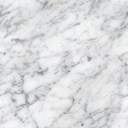 